ZUCRP992SQCSSmlouva o předání majetku státu a o změně příslušnosti hospodařit s tímto majetkemč. j. SPU 306297/2019(dále jen „smlouva”)uzavřená v souladu s S 55 odst. 3 zákona č. 219/2000 Sb., o majetku ČR a jejím vystupování v právních vztazích, ve znění pozdějších předpisů (dále jen „zákon č. 219/2000 Sb.”) a S 14 a násl. vyhlášky Ministerstva financí č. 62/2001 Sb., o hospodaření organizačních složek státu a státních organizací s majetkem státu, ve znění pozdějších předpisů (dále jen „vyhláška Ministerstva financí č. 62/2001 Sb.”) mezi:Česká republika - Státní pozemkový úřad se sídlem Husinecká 1024/1 la, 130 00 Praha 3 - Žižkov zastoupená Mgr. Pavlem Škeříkem, ředitelem Sekce provozních činností IČO: 01312774, DIČ: CZ01312774(dále jen „předávající”) aZdravotní ústav se sídlem v Ústí nad Labem, příspěvková organizace se sídlem Moskevská 15, 400 01 Ústí nad Labem zastoupený Ing. Pavlem Bernáthem, ředitelem IČO: 00600601, DIČ: CZ00600601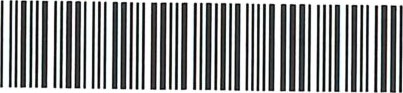 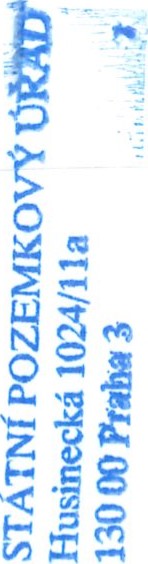 (dále jen „přejímající”)	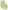 Předmětem této smlouvy je změna příslušnosti hospodařit s movitým majetkem státu z předávajícího na přejímajícího, který bude přejímajícímu sloužit k plnění úkolů.Česká republika je vlastníkem uvedeného movitého majetku:osobní automobil: Škoda Fabia, RZ: ………………, in\L číslo: 1000012950, pořizovací cena: 289.473,00 Kč, výrobní číslo vozidla VIN: T…………………..2, rok výroby: 2007, barva: modrá základní, číslo technického průkazu: ……………….., stav tachometru: 67 716 km, počet klíčů: 2 ks od osobního automobilu, 3 ks zamykání řadící páky, příslušenství: sada pneumatik na discích,	osobní automobil: Škoda Octavia combi Il. Ambiente, RZ……………., inv. číslo: 1000013140, pořizovací cena: 612.602,00 Kč, výrobní číslo vozidla VIN: …………………., rok výroby: 2009, barva: šedá tmavá metalíza, číslo technického průkazu: ………………., stav tachometru: 268 470 km, počet klíčů: 2 ks od osobního automobilu, 2 ks zamykání řadící páky, příslušenství: handsfree sada, tažné zařízení,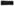 osobní automobil: Škoda Octavia Il. Elegance, RZ: IAJ 2320, inv. číslo: 1000013137, pořizovací cena: 606.200,00 Kč, výrobní číslo vozidla VIN: TMBBE61ZXA8015831, rok výroby: 2009, barva: černá-metal, číslo technického průkazu: UI 348767, stav tachometru: 270 337 km, počet klíčů: 1 ks od osobního automobilu, 1 ks zamykání řadící páky, příslušenství: sada pneumatik na discích (dále jen „movitý majetek”).Předávajícímu movitý majetek uvedený v čl. l. odst. 2) nijak neslouží a byl proto Rozhodnutím o trvalé nepotřebnosti majetku č. j. SPU 138302/2019 ze dne 05. 04. 2019 vydaným podle ustanovení S 14 odst. 7 zákona č. 219/2000 Sb., prohlášen za movitý majetek pro Státní pozemkový úřad trvale nepotřebný.Předávající, který je příslušný hospodařit s tímto movitým majetkem státu podle zákona č.219/2000 Sb., jej předává přejímajícímu v souladu s S 14 vyhlášky Ministerstva financí č.62/2001 Sb.Změna příslušnosti hospodařit s movitým majetkem je realizována na základě nepotřebnosti majetku pro předávajícího, jeho potřebnosti pro přejímajícího a na základě vzájemné dohody mezi předávajícím a přejímajícím. Jedná se o převod movitého majetku za účelem dalšího využití.Změna příslušnosti hospodařit s movitým majetkem nastává ke dni účinnosti smlouvy.Účetní hodnota předávaného movitého majetku bude uvedena na předávacím protokolu, který bude smluvními stranami podepsán při fyzickém předání a převzetí movitého majetku.V souladu s S 16 vyhlášky Ministerstva financí č. 62/2001 Sb. nepožaduje předávající peněžité plnění, náhradu ani věcné plnění.Přejímající prohlašuje, že si movitý majetek před převzetím prohlédl, seznámil se s jeho vlastnostmi a technickým stavem a je mu tedy znám stav předávaného movitého majetku ke dni jeho převzetí, a že jako takový jej bez výhrad přijímá. O fyzickém předání a převzetí movitého majetku bude potvrzen předávací protokol.Uvedený movitý majetek se nachází na adrese:náměstí Generála Píky 2110/8, 326 OO Plzeň 2 - Slovany (RZ 8AO 3389),Chebská 48173, 360 06 Karlovy vary - Tašovice (RZ IAL 4615), - Husinecká 1024/1 la, 130 OO Praha 3 - Žižkov (RZ IAJ 2320).Tato smlouva je uzavřena dnem jejího podpisu smluvními stranami a nabývá účinnosti dnem uveřejnění v registru smluv dle S 6 odst. 1 zákona č. 340/2015 Sb. o zvláštních podmínkách účinnosti některých smluv, uveřejňování těchto smluv a o registru smluv (zákon o registru smluv), ve znění pozdějších předpisů.Předávající zašle tuto smlouvu správci registru smluv k uveřejnění bez zbytečného odkladu, nejpozději však do 30 dnů od uzavření smlouvy.Obě smluvní strany shodně prohlašují, že souhlasí s obsahem této smlouvy, že byla sepsána na základě jejich pravé a svobodné vůle a na důkaz toho připojují své podpisy.Změny a doplňky této smlouvy lze činit pouze písemně na základě dohody smluvních stran smlouvy, vzestupně číslovanými dodatky podepsanými oběma smluvními stranami.Tato smlouva byla vyhotovena ve čtyřech stejnopisech s platností originálu, z nichž každá ze smluvních stran obdrží dva stejnopisy a nabývá platnosti dnem jejího podpisuoběma smluvními stranami.V Praze dne:Mgr. P vel Škeřík ředitel Sekce provozních činnostíČR - Státní pozemkový úřad(předávající)STÁTNÍ POZEMKOVÝ ÚŘADHusinecká 1024/11a130 OO Praha 3dne: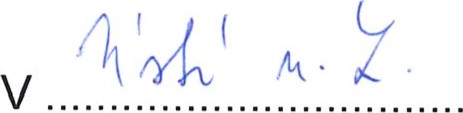 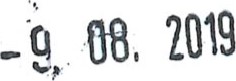 Ing. Pavel Bernáth ředitelZdravotní ústav se sídlem v Ústí nad Labem (přejímající)ZDRAVOTNÍ Ústí Ol Dič 601ÚSTAVnad LóemŮsd nd L*em cm09361se sídlem v Moskevská 15, 71009361 